Zadanie współfinansowane ze środków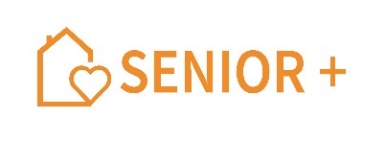  Ministerstwa Rodziny, Pracy i Polityki Społecznej, w ramach Programu Wieloletniego „SENIOR+”WNIOSEK KANDYDATAdo udziału w programie Dzienny Dom „Senior+”w Gminie TucholaW związku ze zgłoszeniem do Programu Dzienny Dom „Senior+” w Gminie Tuchola realizowanego 
w ramach Programu Wieloletniego „Senior+” na lata 2015-2020 wyrażam zgodę na przetwarzanie mich danych osobowych. Oświadczam, że przyjmuje do wiadomości, że moje dane osobowe będą przetwarzane oraz mogą zostać udostępnione innym podmiotom wyłącznie w celu udzielenia wsparcia realizacji Programu Dzienny Dom „Senior+” w Gminie Tuchola, ewaluacji, monitoringu 
i sprawozdawczości. Podanie danych jest dobrowolne, aczkolwiek odmowa ich podania jest równoznaczna z brakiem możliwości udzielenia wsparcia w ramach Programu. Mam prawo dostępu do treści swoich danych i ich poprawiania.Oświadczam, że wyrażam zgodę na wykorzystanie mojego wizerunku i nagrania do celów informacyjnych i promocyjnych, pod warunkiem, że fotografia lub nagranie zostało wykonane podczas zajęć realizowanych w ramach Programu.Oświadczam, że zostałam (-em) poinformowana (-y), że projekt jest współfinansowany ze środków Programu Wieloletniego „Senior+” oraz środków własnych Gminy Tuchola.Uprzedzona (-y) o odpowiedzialności karnej z art. 233 Kodeksu karnego za złożenie nieprawdziwego oświadczenia lub zatajenia prawdy niniejszym oświadczam, że dane zawarte w niniejszym wniosku zgłoszeniowym są zgodne z prawdą.………………………………………….                                                                   ………………………………………                   Miejscowość, data                                                                                                      Czytelny podpisDANE OGÓLNEDANE OGÓLNEDANE OGÓLNEDANE OGÓLNEIMIĘ (IMIONA)NAZWISKOPESELPŁEĆmężczyznakobietaWIEKADRES ZAMIESZKANIA/DANE KONTAKTOWEADRES ZAMIESZKANIA/DANE KONTAKTOWEADRES ZAMIESZKANIA/DANE KONTAKTOWEADRES ZAMIESZKANIA/DANE KONTAKTOWEULICANUMER DOMUNUMER LOKALUKOD POCZTOWYMIEJSCOWOŚĆGMINA TUCHOLAGMINA TUCHOLAGMINA TUCHOLAGMINA TUCHOLATELEFON KOMÓRKOWYTELEFON STACJONARNYADRES E-MAILOBSZARwiejski           miejski                                    wiejski           miejski                                    wiejski           miejski                                    Jestem osobą nieaktywną zawodowo:Jestem osobą nieaktywną zawodowo:TAKNIEKrótki opis sytuacji rodzinnej:(proszę o podanie: stanu cywilnego, liczby osób w rodzinie, wspólnie zamieszkujących,, częstotliwość kontaktów z rodziną, inne majce wpływ na funkcjonowanie).Krótki opis sytuacji rodzinnej:(proszę o podanie: stanu cywilnego, liczby osób w rodzinie, wspólnie zamieszkujących,, częstotliwość kontaktów z rodziną, inne majce wpływ na funkcjonowanie).Krótki opis sytuacji rodzinnej:(proszę o podanie: stanu cywilnego, liczby osób w rodzinie, wspólnie zamieszkujących,, częstotliwość kontaktów z rodziną, inne majce wpływ na funkcjonowanie).Krótki opis sytuacji rodzinnej:(proszę o podanie: stanu cywilnego, liczby osób w rodzinie, wspólnie zamieszkujących,, częstotliwość kontaktów z rodziną, inne majce wpływ na funkcjonowanie).…………………………………………………………………………………………………………………………………………………………………………………………………………………………………………………………………………………………………………………………………………………………………………………………………………………………………………………………………………………………………………………………………………………………………………………………………………………………………………………………………………………………………………………………………………………………………………………………………………………………………………………………………………………………………………………………………………………………………………………………………………………………………………………………………………………………………………………………………………………………………………………………………………………………………………………………………………………………………………………………………………………………………………………………………………………………………………………………………………………………………………………………………………………………………………………………………………………………………………………………………………………………………………………………………………………………………………………………………………………………………………………………………………………………………………………………………………………………………………………………………………………………………………………………………………………………………………………………………………………………………………………………………………………………………………………………………………………………………………………………………………………………………………………………………………………………………………………………………………………………………………………………………………………………………………………………………………………………………………………………………………………………………………………………………………………………………………………………………………………………………………………………………………………………………………………………………………………………………………………………………………………………………………………………………………………………………………………………………………………………………………………………………………………………………………………………………………………………………………………………………………………………………………………………………………………………………………………………………………………………………………………………………………………………………………………………………………………………………………………………………………………………………………………………………………………………………………………………………………………………………………………………………………………………………………………………………………………………………………………………………………………………………………………………………………………………………………………………………………………………………………………………………………………………………………………………………………………………………………………………………………………………………………………………………………………………………………………………………………………………………………………………………………………………………………………………………………………………………………………………………………………………………………………………………………………………………………………………………………………………………………………………………………………………………………………………………………………………………………………………………………………………………………………………………………………………………………………………………………………………………………………………………………………………………………………………………………………………………………………………………………………………………………………………………………………………………………………………………………………………………………………………………………………………………………………………………………………………………………………………………………………………………………………………………………………………………………Oświadczenia dotyczące sytuacji zdrowotnej:(prawidłowe zaznaczyć)Oświadczenia dotyczące sytuacji zdrowotnej:(prawidłowe zaznaczyć)Oświadczenia dotyczące sytuacji zdrowotnej:(prawidłowe zaznaczyć)Oświadczenia dotyczące sytuacji zdrowotnej:(prawidłowe zaznaczyć)Wykonywanie czynności samoobsługowych (higiena, załatwianie potrzeb fizjologicznych, jedzenie, picie napojów, ubieranie się)Oświadczam, że powyższe czynności wykonuję: □ samodzielnie                      □ niesamodzielniePoruszanie się                Oświadczam, że poruszam się:                      □ samodzielnie         □ niesamodzielnieInformacja o posiadanym stopniu niepełnosprawności i grupy inwalidzkiej:                     □  tak                     □  nieInformacja o przyjmowanych lekach na stałe mających wpływ na funkcjonowanie:                     □  tak                      □  nie …………………………………..                                                                                                                /podpis kandydata/Wykonywanie czynności samoobsługowych (higiena, załatwianie potrzeb fizjologicznych, jedzenie, picie napojów, ubieranie się)Oświadczam, że powyższe czynności wykonuję: □ samodzielnie                      □ niesamodzielniePoruszanie się                Oświadczam, że poruszam się:                      □ samodzielnie         □ niesamodzielnieInformacja o posiadanym stopniu niepełnosprawności i grupy inwalidzkiej:                     □  tak                     □  nieInformacja o przyjmowanych lekach na stałe mających wpływ na funkcjonowanie:                     □  tak                      □  nie …………………………………..                                                                                                                /podpis kandydata/Wykonywanie czynności samoobsługowych (higiena, załatwianie potrzeb fizjologicznych, jedzenie, picie napojów, ubieranie się)Oświadczam, że powyższe czynności wykonuję: □ samodzielnie                      □ niesamodzielniePoruszanie się                Oświadczam, że poruszam się:                      □ samodzielnie         □ niesamodzielnieInformacja o posiadanym stopniu niepełnosprawności i grupy inwalidzkiej:                     □  tak                     □  nieInformacja o przyjmowanych lekach na stałe mających wpływ na funkcjonowanie:                     □  tak                      □  nie …………………………………..                                                                                                                /podpis kandydata/Wykonywanie czynności samoobsługowych (higiena, załatwianie potrzeb fizjologicznych, jedzenie, picie napojów, ubieranie się)Oświadczam, że powyższe czynności wykonuję: □ samodzielnie                      □ niesamodzielniePoruszanie się                Oświadczam, że poruszam się:                      □ samodzielnie         □ niesamodzielnieInformacja o posiadanym stopniu niepełnosprawności i grupy inwalidzkiej:                     □  tak                     □  nieInformacja o przyjmowanych lekach na stałe mających wpływ na funkcjonowanie:                     □  tak                      □  nie …………………………………..                                                                                                                /podpis kandydata/Inne ważne/istotne informacje związane z ograniczeniami w funkcjonowaniu samodzielnie i w grupie.Inne ważne/istotne informacje związane z ograniczeniami w funkcjonowaniu samodzielnie i w grupie.Inne ważne/istotne informacje związane z ograniczeniami w funkcjonowaniu samodzielnie i w grupie.Inne ważne/istotne informacje związane z ograniczeniami w funkcjonowaniu samodzielnie i w grupie.